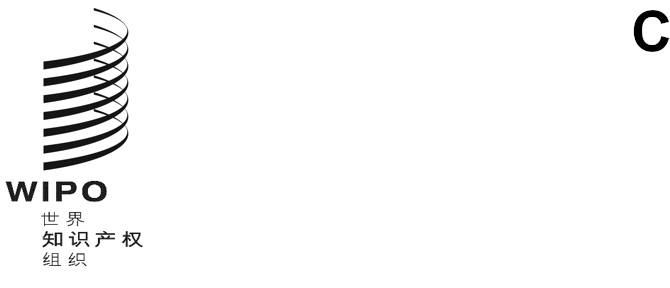 sccr/41/inf/1原文：英文日期：2021年6月15日版权及相关权常设委员会第四十一届会议
2021年6月28日至7月1日，日内瓦附加说明的议程草案秘书处与各集团协调员和有关成员国磋商后编拟名义议程和灵活方式：如果对某议程项目的讨论在本附加说明议程的预期时间之前结束，下一个议程项目将尽可能立即开始，余下的时间可用于处理之后的议程项目。为此，对特定事项分配的天数应视为名义上的，不具约束力。举例而言，如果限制与例外议题在第3天下午1:30结束，而非附加说明的议程所列的下午2:30，则其他事项议题将在第3天下午1:30开始，而非第4天中午，并且如有必要，可以持续进行直至附加说明的议程为其他事项分配的时段结束，即第4天下午3:45。第1天–2021年6月28日星期一开幕和保护广播组织12:00至12:15	会议开幕；通过议程；认可非政府组织与会；通过SCCR/40报告文件：“临时议程”（SCCR/41/1 Prov.）和“认可非政府组织与会”（SCCR/41/8），可在会议网页获取：https://www.wipo.int/meetings/zh/details.jsp?meeting_id=63929；“报告草案”（SCCR/40/9）可在SCCR/40页面获取：https://www.wipo.int/meetings/zh/details.jsp?meeting_id=5605312:15至12:25	副总干事致辞12:25至12:40	主席致辞并简要介绍会议形式和工作方法12:40至14:30	开始广播组织议程项目文件：“经修订的关于定义、保护对象、所授权利以及其他问题的合并案文”（文件SCCR/39/7）（以六种语言提供）；之前的相关文件可在以下会议网页获取：https://www.wipo.int/meetings/zh/details.jsp?meeting_id=63929。近期活动回顾：在SCCR第三十九届会议期间，非正式会议和全体会议均对文件SCCR/39/4“经修订的关于定义、保护对象、所授权利以及其他问题的合并案文”进行了讨论。在讨论过程中，主席表示会纳入一些文字上的修正，以反映当前的讨论情况。文件的部分内容在方括号内，为备选案文和措辞，供进一步讨论。SCCR/39期间开展的谈判结果由主席反映在文件SCCR/39/7中，该文件在第三十九届会议结束后立即提供，标题与之前的版本相同。在SCCR第四十届会议上，主席和秘书处提供了关于工作状态的最新信息，并回顾了“经修订的合并案文”的重要条款。SCCR/41会议：审议开始时，主席将介绍正在开展的非正式工作的最新情况。随后主席将请成员、政府间组织和非政府组织发表一般性评论意见，并就可能的下一步措施提供意见。正式讨论将在下一届在正常条件下召开的SCCR会议上继续。第2天–2021年6月29日星期二保护广播组织和限制与例外12:00–13:35	继2021年6月28日的讨论继续广播组织议题13:35至14:30	开始限制与例外议程项目文件：“关于限制与例外区域研讨会和国际会议的报告”（SCCR/40/2）（以六种语言提供）；之前的相关文件可在以下会议网页获取：https://www.wipo.int/meetings/zh/details.jsp?meeting_id=63929。近期活动回顾：依照SCCR/39的要求，秘书处编拟了一份实况报告“关于区域研讨会和国际会议的报告”（文件SCCR/40/2），由秘书处呈交SCCR/40。报告载有三次区域研讨会及国际会议的结果，供委员会审议。该报告涵盖所涉的四个主要领域：图书馆、档案馆、博物馆以及教育研究机构，并反映了参与整个进程的世界各地的从业者、专家和成员国的分析与建议。报告还包括国际会议结束时指出的关于未来下一步工作的要点和意见。SCCR/41会议：主席将请成员、政府间组织和非政府组织发表一般性评论意见，重点是“关于区域研讨会和国际会议的报告”（SCCR/40/2），尤其是“下一步的工作”和“从会议收获的一些考虑”部分（第50-57页），并且就可能的下一步措施提供意见，包括在下届会议前举办多次地区磋商的可能性，以进一步加深对当地文化和教育研究机构现状的了解，尤其考虑到2019冠状病毒病大流行对这些机构的影响。第3天–2021年6月30日星期三限制与例外12:00-14:30	继2021年6月29日的讨论继续限制与例外议题第4天–2021年7月1日星期四其他事项和会议闭幕12:00至12:05	开始其他事项议程项目12:05至12:45	数字环境中的版权文件：“走进全球数字音乐市场”（SCCR/41/2）；“数字音乐市场中的艺人研究报告：经济和法律考虑”（SCCR/41/3）；“拉丁美洲音乐市场”（SCCR/41/4）；“西非数字音乐市场研究报告”（SCCR/41/6）；和“亚洲在线音乐市场和主要商业模式报告：概况和总体趋势”（SCCR/41/7），可在以下会议网页获取：https://www.wipo.int/meetings/zh/details.jsp?meeting_id‌=63929。之前的相关文件可参见以下会议网页：https://www.wipo.int/‌meetings/zh/details.jsp?meeting_id=63929。近期活动回顾：秘书处一直在已批准的经修订“数字音乐服务的研究方式”（SCCR/37/4）基础上开展工作。向SCCR/39呈交了“全球数字音乐市场介绍”（文件SCCR/39/3），在SCCR/40期间秘书处介绍了最新情况。SCCR/41会议：主席将请秘书处简要介绍针对该议题所做的工作。为本次会议编拟五份文件的作者将分别做视频演示报告，随后主席将请成员、政府间组织和非政府组织发表一般性评论意见，可以向能够出席现场会议的研究报告作者提问，并就可能的下一步措施提供意见。12:45至13:00	追续权文件：工作队代表的最新情况视频将提前上传；之前的相关文件可在以下会议网页获取：https://www.wipo.int/meetings/zh/details.jsp?meeting_id=‌63929。近期活动回顾：在第三十六届会议上，委员会商定成立一个由成员和利益攸关方组成的工作队，向委员会报告关于艺术家版税追续权的实际要素。在第三十七届会议上，秘书处介绍了文件SCCR/37/5，题为“艺术家追续版税权工作队”，委员会注意到该文件。在第三十八届至第四十届会议上，秘书处介绍了工作队当前工作的最新情况，在第四十届会议上，工作队代表亦提供了最新情况视频。SCCR/41会议：在播放预录制的工作队代表简要视频演示报告后，主席将请成员、政府间组织和非政府组织发表一般性评论意见，并就可能的下一步措施提供意见。13:00至13:30	戏剧导演权文件：“戏剧作品舞台导演权利研究”（文件SCCR/41/5）可在以下会议网页获取：https://www.wipo.int/meetings/zh/details.jsp?meeting_id=63929；之前的相关文件可参见会议网页：https://www.wipo.int/meetings/zh/‌details.jsp?meeting_id=63929。近期活动回顾：在第三十七届会议上，SCCR就“关于保护戏剧导演权利的研究的拟议模式”（文件SCCR/37/3）达成一致。在委员会第三十八届至第四十届会议上，加拿大国民伊索尔德·让德罗教授和俄罗斯联邦国民安东·赛尔格教授就研究报告的一些方面做了演示报告。SCCR/41会议：主席请秘书处介绍针对该议题所做的工作。研究报告作者将制作视频演示报告。主席将请成员、政府间组织和非政府组织发表一般性评论意见，可以向能够出席现场会议的研究报告作者提问，并就可能的下一步措施提供意见。13:30至13:45	其他事项：公共出借权研究提案；现场会议；任何其他事项文件：“关于在世界知识产权组织（产权组织）版权及相关权常设委员会的议程和未来工作中纳入一项针对公共出借权的研究的提案”（SCCR/40/3 Rev.2）可在以下会议网页获取：https://www.wipo.int/meetings/zh/details.jsp?‌meeting_id=63929。近期活动回顾：在SCCR/40上，委员会成员塞拉利昂、巴拿马和马拉维提出了一项关于公共出借权范围界定研究的提案。SCCR/41会议：主席将请支持方简要介绍最新情况，随后将给成员、政府间组织和非政府组织机会发表一般性评论意见，并就可能的下一步措施提供意见。主席将询问是否有任何其他事项需由委员会审议。13:45至14:30	会议闭幕：提交主席总结，集团协调员闭幕发言。[文件完]